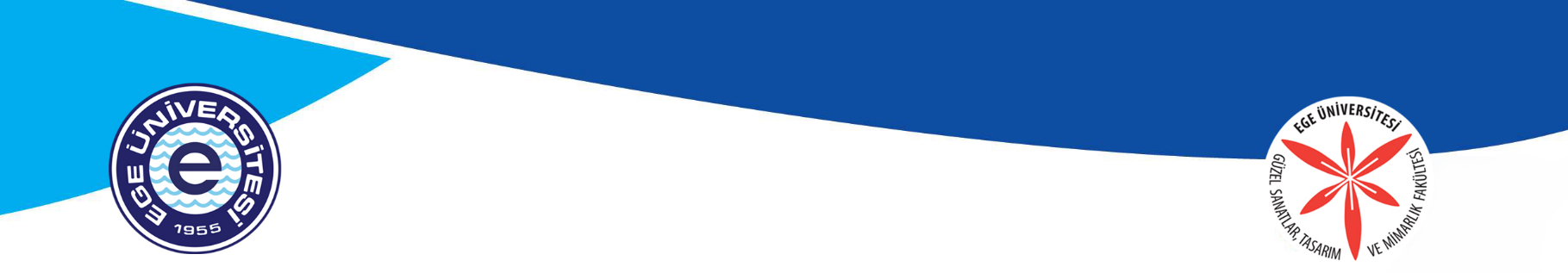 TO EGE UNIVERSITYDEAN OF FACULTY OF FINE ARTS, DESIGN AND ARCHITECTURE ISSUE: SINGLE COURSE EXAM         I am senior student at the department of ………………………………………………..……,  with student ID …………………… .I would like to request the right to take an exam for the only course I failed which prevents me from graduation. STUDENT NAME and SURNAMESIGNATUREAddress :Phone Number: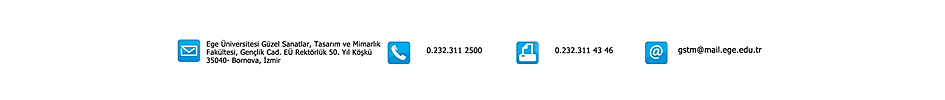 COURSE IDCOURSE NAMESEMESTER OF THE COURSE